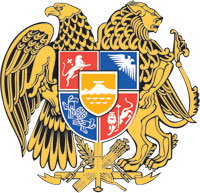 ՀԱՅԱՍՏԱՆԻ ՀԱՆՐԱՊԵՏՈՒԹՅԱՆ  ԿԱՌԱՎԱՐՈՒԹՅՈՒՆՈ  Ր  Ո  Շ  Ո Ւ  Մ6  հոկտեմբերի 2022 թվականի  N              - ԱՀԱՅԱՍՏԱՆԻ ՀԱՆՐԱՊԵՏՈՒԹՅԱՆ ԿԱՌԱՎԱՐՈՒԹՅԱՆ 2021 ԹՎԱԿԱՆԻ ՀՈՒՆԻՍԻ 24-Ի N 1039-Ա ՈՐՈՇՄԱՆ ՄԵՋ ԼՐԱՑՈՒՄ ԵՎ ՓՈՓՈԽՈՒԹՅՈՒՆՆԵՐ ԿԱՏԱՐԵԼՈՒ ՄԱՍԻՆ––––––––––––––––––––––––––––––––––––––––––––––––––––––––––––––––––––––Ղեկավարվելով «Նորմատիվ իրավական ակտերի մասին» Հայաստանի Հանրապետության օրենքի 33-րդ ու 34-րդ հոդվածների 1-ին մասերով՝  Հայաստանի  Հանրապետության  կառավարությունը   ո ր ո շ ու մ  է.1. Հայաստանի Հանրապետության կառավարության 2021 թվականի հունիսի 24-ի «Գույքն առանձնացնելու և անհատույց օգտագործման իրավունքով ամրացնելու, վերանորոգման, բարեկարգման աշխատանքներ իրականացնելու և անհատույց օգտագործման իրավունքով տրամադրելու մասին» N 1039-Ա որոշման (այսուհետ՝ որոշում) մեջ կատարել հետևյալ լրացումը և փոփոխությունները՝1) որոշման 2-րդ կետը  լրացնել հետևյալ բովանդակությամբ նոր` 4-րդ ենթակետով. «4) սույն կետի 1-ին ենթակետի աշխատանքների ավարտից հետո սահմանված կարգով միավորել  Հայաստանի Հանրապետության Շիրակի մարզի  Գյումրի քաղաքի  Աճեմյան 25 (անշարժ գույքի նկատմամբ իրավունքների պետական գրանցման վկայական՝ N 14122021-08-00233)  և Աճեմյան 2/2 (անշարժ գույքի նկատմամբ իրավունքների պետական գրանցման վկայական՝ N 24112021-08-0027) հասցեներում գտնվող, պետական սեփականություն հանդիսացող անշարժ գույքը՝ իրականացնելով համապատասխան պետական գրանցում։».             2) որոշման 3-րդ կետի 1-ին ենթակետում «շուրջ 2700 քմ»  բառերը փոխարինել «0,274265  հա» բառերով, իսկ  «(կադաստրային ծածկագիր՝ 08-001-762-003-001) և Աճեմյան 2/1 (08-001-0762-0097-002, 08-001-0762-0097-004, 08-001-0762-0097-005)» բառերը՝ «(անշարժ գույքի նկատմամբ իրավունքների պետական գրանցման վկայական՝ N 14122021-08-0033)  և Աճեմյան 2/2 (անշարժ գույքի նկատմամբ իրավունքների պետական գրանցման վկայական՝ N 24112021-08-0027)» բառերով.                        3) որոշման 4-րդ կետի 2-րդ ենթակետում «2022 թվականի սեպտեմբերի 30-ին» բառերը փոխարինել «2024 թվականի դեկտեմբերի 30-ին» բառերով.4) որոշման 6-րդ կետի 1-ին ենթակետում «կոմիտեի միջոցների հաշվին» բառերը փոխարինել «Ձեռնարկությունների ինկուբատոր հիմնադրամի միջոցների հաշվին» բառերով: ՀԱՅԱՍՏԱՆԻ ՀԱՆՐԱՊԵՏՈՒԹՅԱՆ                               ՓՈԽՎԱՐՉԱՊԵՏ 				     Մ. ԳՐԻԳՈՐՅԱՆԵրևան